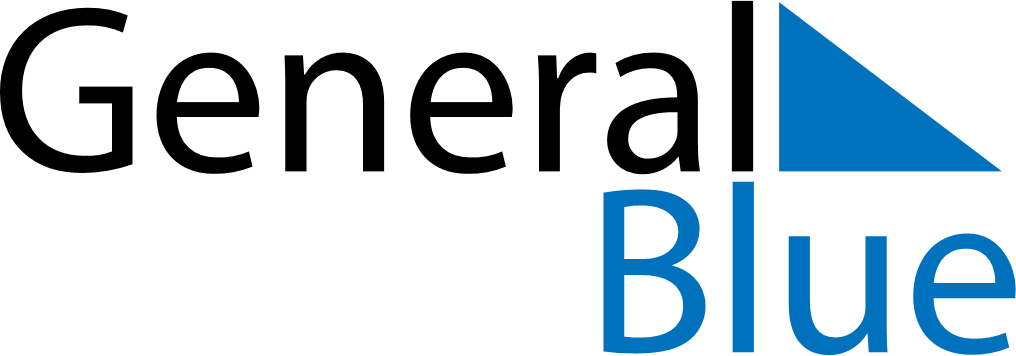 June 2021June 2021June 2021June 2021June 2021June 2021LuxembourgLuxembourgLuxembourgLuxembourgLuxembourgLuxembourgMondayTuesdayWednesdayThursdayFridaySaturdaySunday123456789101112131415161718192021222324252627L’anniversaire du Grand-Duc282930NOTES